от    12.10.2018   №  473 с. Туринская СлободаОб утверждении Комплексной схемы организации дорожного движения          Слободо-Туринского муниципального районаВ соответствии с Федеральным законом от 06.10.2003 № 131-ФЗ                     «Об общих принципах организации местного самоуправления в Российской Федерации», во исполнение поручения Президента Российской Федерации подпункт «б» пункта 4 перечня поручений по итогам заседания Президиума Госсовета РФ по безопасности дорожного движения от 14.03.2016                       № Пр-637, приказом Минтранса России от 17.03.2015 № 43 «Об утверждении Правил подготовки проектов и схем организации дорожного движения»   ПОСТАНОВЛЯЮ:1. Утвердить Комплексную схему организации дорожного движения Слободо-Туринского муниципального района.2. Настоящее постановление разместить на официальном сайте Слободо-Туринского муниципального района в сети Интернет.3. Контроль за исполнением настоящего постановления возложить на заместителя главы администрации Слободо-Туринского муниципального района  Казакова В.И.Глава муниципального района                                                                    В.А. Бедулев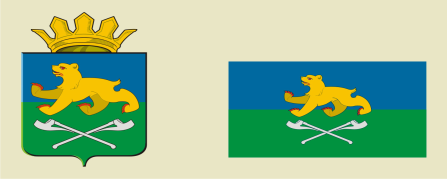 АДМИНИСТРАЦИЯ  СЛОБОДО-ТУРИНСКОГОМУНИЦИПАЛЬНОГО РАЙОНАП О С Т А Н О В Л Е Н И Е